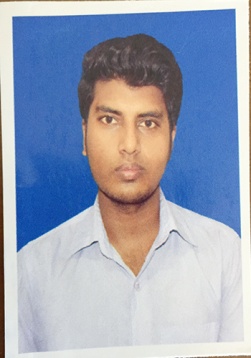 MD Osman Gani                                                            E-mail:  mdosmangani184@gmail.comContact No: 01863189229Educational Qualification:Bachelor of ArchitectureUniversity		:   Dhaka University OF Engineering And  TechnologyDepartment        :   Bachelor of ArchitectureResult		:   Running Student ( 3rd year)Duration		:   5 YearsDiploma EngineeringInstitute		:   Feni Polytechnic InstituteGroup		:   Architecture and Interior Design TechnologyResult/GPA	:   GPA-3.57 Out of 4Passing Year	:   2016Board		:   Bangladesh Technical Education BoardSecondary School Certificate (SSC)Institute		:   Ramgoti B B K Pilot Model High SchoolGroup		:   ScienceResult/GPA	:   GPA-4.75 Out of 5Passing Year	:   2011Board		:   ComillaPersonal Quality:Good team player, Believe in self-dignity, Well communication skill, Enthusiastic, Sincere and Egger to learn.Computer Literacy:Operating Systems	         : Windows 98/2000/XP/7/8.1/10Software Application		: Autocad, 3Ds Max, Sketchup, Photoshop,                                                                        MS OfficeInternet Access Capability	: Browsing, E-mail Checking, Chatting.Language proficiency:English			: Fluent in speaking and writing.Bengali			: Mother tongue.Hobbies:Traveling, Reading, Playing Cricket, Football etc.Biography:Name				:	MD Osman GaniFather’s Name		:	Khurshid AlamMother’s Name		:	Mokader neccaDate of Birth		:	15/06/1995Nationality			:	Bangladeshi By BirthMailing Address		:	Vill: Borokheri,  P.O: Ramgotir hat,  P.S:  RamgotiDist: LakshmipurPermanent Address	:	Vill: Borokheri  P.O: Ramgotir hat , P.S: RamgotiDist: LakshmipurReligion			:	IslamMarital Status		:	UnmarriedReference:1. MR. Johirul IslamLecturer of the Department of  ArchitectureDhaka University Of Engineering And Technology(DUET)I hereby assure you that all the information supplied in this curriculum vitae is true, and if any inconsistency found then you have right to reject it.Signature